№Муниципальное общеобразовательное казенное учреждение
«Устьпёрская основная общеобразовательная школа»
(МОКУ Устьпёрская ООШ)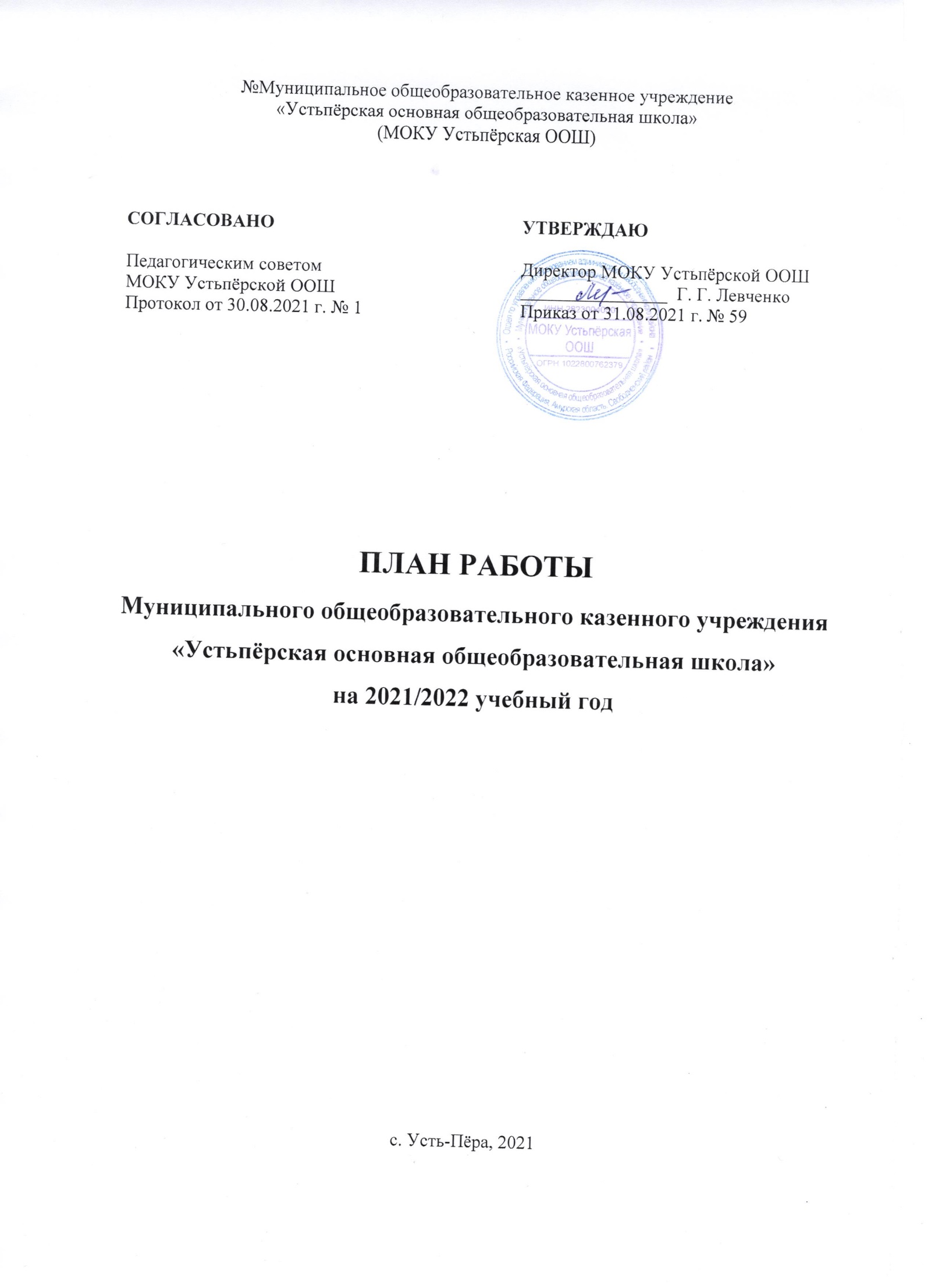 ПЛАН РАБОТЫМуниципального общеобразовательного казенного учреждения«Устьпёрская основная общеобразовательная школа»на 2021/2022 учебный годс. Усть-Пёра, 2021СодержаниеЦели и задачи школы на 2021/2022 учебный годЦЕЛИ РАБОТЫ: создать необходимые условия для совершенствования образовательного пространства школы, обеспечивающего развитие субъектов образовательного деятельности в условиях формирования личностно-профессиональных компетенций педагогов и личностно-учебных компетенций обучающихсяЗАДАЧИ: для достижения намеченных целей необходимо выполнить:совершенствовать систему образовательной деятельности и обеспечить стабильные результаты учебной деятельности;совершенствовать профессиональный уровень и педагогическое мастерство учителя в условиях обновления содержания образования;развивать систему дополнительного образования через внедрение в учебную детельность прикладных, элективных курсов и курсов по выбору;способствовать формированию здоровьесберегающего пространства школы и созданию в школе адаптивно развивающей среды для детей с ОВЗ.Раздел I. ОБРАЗОВАТЕЛЬНАЯ И ВОСПИТАТЕЛЬНАЯ ДЕЯТЕЛЬНОСТЬ1.1.  Мероприятия по реализации основных образовательных программ1.1.1. Образовательная и воспитательная работа1.1.2. Мероприятия по подготовке к ГИА1.2. Работа с родителями (законными представителями) обучающихся1.2.1. Консультирование1.2.2. План общешкольных и классных родительский собраний1.3. Методическая работа1.3.1. Организационная деятельность1.3.2. Педагогические советыРаздел II. АДМИНИСТРАТИВНАЯ И УПРАВЛЕНЧЕСКАЯ ДЕЯТЕЛЬНОСТЬ2.1. Контроль и оценка образовательной и и воспитательной деятельности2.1.1. План мероприятий ВСОКО 2.1.2. Внутришкольный контроль (приложение 3)2.2. Работа с кадрами2.2.1.  Аттестация педагогических работников2.2.2. Повышение квалификации педагогических работников2.2.3.  Оперативные совещания при директоре2.3. Нормотворчество2.3.1. Разработка локальных и распорядительных актов2.3.2. Обновление локальных актов2.4. ЦифровизацияРаздел III. ХОЗЯЙСТВЕННАЯ ДЕЯТЕЛЬНОСТЬ И БЕЗОПАСНОСТЬ3.1. Закупка и содержание материально-технической базы3.1.1. Организационные мероприятия3.1.2. Мероприятия по выполнению санитарных норм и гигиенических нормативов3.1.3. Мероприятия по подержанию материально-технической базы в исправном состоянии3.2. Безопасность3.2.1. Антитеррористическая защищенность3.2.2. Пожарная безопасность3.2.3. Ограничительные мероприятия из-за коронавирусаПРИЛОЖЕНИЯПриложение 1
к плану работы МОКУ Устьпёрской ООШ
на 2021/2022 учебный годПЛАН работы с одаренными детьмиПриложение 2
к плану работы МОКУ Устьпёрской ООШ
на 2021/2022 учебный годПЛАНмероприятий  по охране и укреплению здоровья обучающихсяЦель: улучшение состояния здоровья и качества жизни детей.Задачи:1 . Внедрение  методов мониторинга здоровья.2. Изучение и внедрение учебной, методической и дидактической литературы, обеспечивающей образовательные и просветительские аспекты программы для различных возрастных групп учащихся и педагогов, повышающих свою профессиональную квалификацию.3.Разработка мероприятий, которые уменьшают риск возникновения заболеваний детей и подростков.	4.Пропаганда здорового образа жизни (проведение внеклассных мероприятий, конкурсов,     издание рекламно-информационной литературы).	5.Укрепление материально-технической базы школы.	6.Организация совместной работы со специалистом ФАП.Ожидаемые результаты:1.Создание системы   мониторинга состояния здоровья детей.2.Снижение количества наиболее часто встречающихся в школьном возрасте заболеваний.3.Снижение поведенческих рисков, представляющих опасность для здоровья.  Уменьшение количества детей, употребляющих табак, алкоголь, наркотики.4.Совершенствование системы физического воспитания на основе реализации  индивидуального подхода.5.Обеспечение условий для практической реализации индивидуального подхода к обучению и воспитанию.6.Повышение заинтересованности работников просвещения в укреплении здоровья учащихся.7.Повышение квалификации работников школы.8.Стимулирование внимания школьников и их родителей к вопросам здоровья, питания, здорового образа жизни, рациональной двигательной активности.Приложение 
к плану работы МОКУ Устьпёрской ООШ
на 2021/2022 учебный годПЛАН  ВНУТРИШКОЛЬНОГО КОНТРОЛЯ на 2021-2022 учебный год             АвгустСентябрьОктябрьНоябрьДекабрьЯнварьФевральМарт                                                                                                                       АпрельМайИюньЛИСТ ОЗНАКОМЛЕНИЯС планом работы Муниципального общеобразовательного казенного учреждения «Устьперская основная общеобразовательная школа» на 2021/2022 учебный год, утвержденным директором школы  от ___._________________.2021 г. ознакомлены:СОГЛАСОВАНОПедагогическим советом
МОКУ Устьпёрской ООШ
Протокол от 30.08.2021 г. № 1УТВЕРЖДАЮДиректор МОКУ Устьпёрской ООШ
________________  Г. Г. Левченко
Приказ от 31.08.2021 г. № 59Раздел I. ОБРАЗОВАТЕЛЬНАЯ И ВОСПИТАТЕЛЬНАЯ ДЕЯТЕЛЬНОСТЬ1.1. Мероприятия по реализации основных образовательных программ1.2. Работа с родителями (законными представителями) обучающихся1.3. Методическая работа4-66-88-10Раздел II. АДМИНИСТРАТИВНАЯ И УПРАВЛЕНЧЕСКАЯ ДЕЯТЕЛЬНОСТЬ2.1. Контроль и оценка образовательной и воспитательной деятельности2.2. Работа с кадрами2.3. Нормотворчество2.4. Цифровизация10-1313-151516Раздел III. ХОЗЯЙСТВЕННАЯ ДЕЯТЕЛЬНОСТЬ И БЕЗОПАСНОСТЬ3.1. Закупка и содержание материально-технической базы3.2. Безопасность16-1717-19ПРИЛОЖЕНИЯПриложение 1. План работы с одаренными детьмиПриложение 2. План мероприятий по охране и укреплению здоровья обучающихсяПриложение 3. График совещаний при директореПриложение 4. <…>20-2626-3131-3434-...МероприятиеСрокОтветственныйОбразовательная деятельность Образовательная деятельность Образовательная деятельность Составление расписания урочных и внеурочных занятийАвгуст, а затем перед каждой учебным триместромЗДУВР, ЗДВРВнедрение современных методов обученияОктябрь – майЗДУВР, учителяОрганизация участия обучающихся в олимпиадах по учебным предметам всех этаповПо плану работыЗДУВР, учителяОрганизация индивидуальной работы с обучающимися, имеющими неудовлетворительные отметки по предметамВ течение годаЗДУВР, учителяНазначение классных руководителейАвгустДиректорАдаптация обучающихся 1-х, 5-х классовСентябрь-октябрьЗДУВРОрганизация награждения победителей и призеров школьного этапа всероссийской олимпиады школьников по общеобразовательным предметамНоябрь Директор, ЗДУВРОрганизация подготовку к итоговому собеседованиюФевральЗДУВРОрганизация участия в ВПРМарт-майЗДУВРОрганизация приема в 1- е классыАпрель-сентябрьЗДУВРОбновление содержания учебных планов, календарных учебных графиков, рабочих программ по предметамМай – август ЗДУВРВоспитательная деятельностьВоспитательная деятельностьВоспитательная деятельностьОрганизация сетевого взаимодействия по вопросам воспитательной работы с обучающимисяСентябрьЗДВРРеализация плана воспитательной работыВ течение годаЗДВР, классные руководителиЭкспертное и методическое сопровождение педагогов по вопросам воспитательной работыВ течение годаЗДВРОрганизация работы кружков, секцийВ течение годаЗДВР, педагоги допобразования, учителяАпробация инновационных способов воспитательной работыСентябрь-майКлассные руководителиОбновление содержания воспитательных программ в целях реализации новых направлений программ воспитанияМай-июльЗДВР, классные руководители МероприятияСрокиОтветственныеОрганизацияСбор предварительной информации о выборе предметов для прохождения ГИА через анкетирование выпускников 9 классаОктябрьЗДУВР, классный руководитель 9 классаПодготовка выпускников 9 класса к ГИА:проведение собраний учащихся;изучение нормативно-правовой базы, регулирующей проведение ГИА;практические занятия с учащимися по обучению технологии оформления бланков;организация диагностических работ с целью овладения учащимися методикой выполнения заданийОктябрь, декабрь, февраль, апрельЗДУВР, классный руководитель, учителяПодготовка и обновление списков по документам, удостоверяющим личность, для формирования электронной базы данных выпускниковДо 31 декабряЗДУВР, классный руководитель 9 классаПроведение административных контрольных работ по обязательным предметам и предметам по выбору обучающихсяПо плану ВШКЗДУВРКонтроль за своевременным прохождением рабочих программ1 раз в триместрЗДУВРПодача заявлений обучающихся 9 класса на экзамены по выборуДо 1 февраля и до 1 мартаЗДУВРПодготовка списка обучающихся 9 класса, подлежащих по состоянию здоровья ГИА в особых условияхОктябрьЗДУВРОрганизация сопровождения и явки выпускников на экзаменыМай, июньКлассный руководитель Ознакомление выпускников и их родителей с результатами экзаменовИюньЗДУВРИнформированиеОформление информационных стендов (в кабинетах) с отражением нормативно-правовой базы проведения ГИА выпускников 9 классаОктябрь, мартЗДУВРПроведение разъяснительной работы среди участников образовательного процесса о целях, формах проведения ГИА выпускников 9 классаВ течение годаЗДУВРИнформирование обучающихся и родителей о портале информационной поддержки ОГЭ, размещение необходимой информации на сайте школыСентябрь–майЗДУВР, администратор сайтаФормирование отчетов по результатам ГИАИюньЗДУВРМероприятие СрокОтветственныйОформление и обновление информационных уголков и стендов для родителейНе реже 1 раза в триместрЗДУВР,  ЗДВР, классные руководителиПодготовка и вручение раздаточного материалаВ течение годаЗДУВР,  ЗДВР, классные руководителиИндивидуальное обсуждение текущих вопросовВ течение годаДиректор, ЗДУВР,  ЗДВР, классные руководители, учителя Анкетирование по текущим вопросамВ течение годаЗДУВР,  ЗДВР, классные руководителиДни открытых дверейАпрель, май, августЗДУВРТемаСрокОтветственныйОбщешкольные родительские собранияРезультаты работы школы за 2020/2021 учебный год и основные направления учебно-воспитательной деятельности в 2021/2022 учебном годуСентябрьДиректор, ЗДУВР, ЗДВРЕдиное родительское собрание по духовно-нравственному воспитаниюОктябрь Директор, ЗДУВР, ЗДВРУспеваемость школьников в первом полугодии учебного годаЯнварь Директор, ЗДУВР, педагог-психологОрганизация отдыха, оздоровления и занятости учащихся в период летних каникулМайДиректор, ЗДУВРКлассные родительские собрания1 класс: «Адаптация первоклассников к обучению в школе»1-й триместрКлассный руководитель,педагог-психологКлассный руководитель,педагог-психолог2 класс: «Система и критерии оценок во 2 классе»1-й триместрКлассный руководительКлассный руководитель1–4 классы: «Профилактика ДДТТ и соблюдение правил дорожного движения»1-й триместрКлассный руководители 1–4-классовИнспектор ГИБДД (по согласованию)Классный руководители 1–4-классовИнспектор ГИБДД (по согласованию)5 класс: «Адаптация учащихся к обучению в основной школе»1-й триместрКлассный руководитель, педагог-психологКлассный руководитель, педагог-психолог6 класс: «Культура поведения в конфликте»1-й триместрКлассный руководитель, педагог-психологКлассный руководитель, педагог-психолог7 класс: «Особенности учебной деятельности подростков»1-й триместрКлассный руководительКлассный руководитель9 классы «Профессиональная направленность и профессиональные интересы»1-й триместрКлассные руководителиКлассные руководители1–9 классы: «Безопасность детей в период праздников и зимних каникул»2-й триместрКлассные руководители 1–9 классовКлассные руководители 1–9 классов1–9 классы: «Причины снижения успеваемости учащихся и пути их устранения2-й триместрКлассные руководители 1–9 классов, педагог-психологКлассные руководители 1–9 классов, педагог-психолог9 класс: «Об организации и проведении государственной аттестации выпускников»2-й триместрЗДУВР, классный руководитель 9 классаЗДУВР, классный руководитель 9 класса1–9 классы: «Профилактика интернет-рисков и угроз жизни детей и подростков»3-й триместрКлассные руководители 1–9-го классов, педагог-психологКлассные руководители 1–9-го классов, педагог-психолог4 класс: «Возрастные особенности учащихся»3-й триместрКлассные руководителиМедсестраКлассные руководителиМедсестра5–9 классы: «Профилактика зависимостей детей»3-й триместрКлассные руководители 5–9 классовКлассные руководители 5–9 классов9 класс: «Профессиональное самоопределение учащихся»3-й триместрКлассный руководительКлассный руководитель9 класс: «Нормативно-правовые основы проведения государственной итоговой аттестации»3-й триместрКлассный руководитель 9 классаКлассный руководитель 9 класса1–9 классы: «Результаты обучения по итогам учебного года»3-й триместрКлассные руководители 1-9 классовКлассные руководители 1-9 классов9 класс: «Подготовка к ГИА»3-й триместрКлассный руководительКлассный руководительСобрания для родителей будущих первоклассниковСобрания для родителей будущих первоклассниковСобрания для родителей будущих первоклассниковСобрания для родителей будущих первоклассниковОрганизационное собрание для родителей будущих первоклассниковАпрельДиректор,классный руководительДиректор,классный руководительПрофилактика трудной школьной адаптации. Ребенок в среде сверстников (психолого-педагогические аспекты)ИюньДиректор,классный руководитель,педагог-психологДиректор,классный руководитель,педагог-психологОсобенности содержания начального общего образования. УМК, используемые в 1-м классеИюньДиректор,классный руководительДиректор,классный руководительМероприятиеСрокОтветственныйИндивидуальная работа с учителя по запросамВ течение годаЗДУВРМониторинг выявления затруднений в организации профессиональной деятельности педагоговЗДУВРПополнение методического кабинета методическими и практическими материаламиНе реже 1 раза в триместрЗДУВРРазработка  сценариев мероприятий для детейЕжемесячноЗДВР, классные руководителиКорректировка ООП НОО, ООП ООО  с учетом требований законодательстваАвгуст, по необходимостиЗДУВРПополнение страницы на сайте школыПо необходимостиАдминистратор сайтаКорректировка ООП НОО, ООП ООО и подготовка цифровых материалов для реализации деятельности с использованием дистанционных образовательных технологийНоябрьУчителя, ЗДУВРТемаСрокОтветственныеУтверждение плана на 2021/2022 учебный год.Анализ работы коллектива за 2020/2021 учебный год. Задачи на новый учебный год.Распределение педагогической нагрузки.Утверждение учебного плана на 2021/2022 учебный год.АвгустДиректор, ЗДУВР«От качественного образования к успешной личности»Мониторинг качества успеваемости  и выполнение государственных образовательных  программ за 1 триместрУтверждение графика отпусков на  2022  год.НоябрьДиректор, ЗДУВРОрганизация работы с учащимися, имеющими низкий уровень общеобразовательной подготовкиО выборе предметов для проведения государственной итоговой аттестации в 2022 годуЯнварьДиректор, ЗДУВР«Формирование навыков проектной деятельности учащихся в соответствии с требованиями ФГОС»Мониторинг качества успеваемости  и выполнение государственных образовательных  программ за 2 триместрОб утверждении перечня предметов для проведения экзаменов по выбору.О проведении промежуточной аттестации во 2-9 классах в 2021 годуВПРРассмотрение учебного плана на 2021-2022 учебный год.МартДиректор, ЗДУВРОтчет по самообследованию Апрель Директор О допуске обучающихся 9 класса к государственной итоговой аттестации. МайДиректор, ЗДУВРИтоги промежуточной аттестации и результаты выполнения государственных образовательных программ по результатам года.О переводе обучающихся 1-8 классов.Итоги методической работы за 2021-2022 учебный годМайДиректор, ЗДУВРО завершении итоговой аттестации выпускниковО выдаче аттестатов об основном общем образованииИюнь  ДиректорМероприятиеСрокиОтветственныеКонтроль внедрения и реализации рабочих программ воспитания и календарных планов воспитательной работы каждого уровня общего образованияОктябрь, декабрь,ЗДВРМониторинг качества воспитательной работы в 1-9-х классахЯнварь, майЗДВР, классные руководителиОценка состояния материальной базы для реализации воспитательной деятельностиЯнварь,  майЗДВРКонтроль соответствия рабочих программ учебных предметов для 1–9-х классов, календарно-тематического планирования требованиям ФГОС НОО, ООО и ООП НОО, ООП ОООАвгуст ЗДУВР, руководитель МОСтартовая диагностика обучающихся 5 классаСентябрь ЗДУВР, классный руководительПоведение PISAСентябрь ЗДУВРМониторинг библиотечного фонда: определение степени обеспеченности учащихся методическими пособиями, разработка перспективного плана на 3 годаСентябрь Библиотекарь Комплексная диагностика учащихся 1-х классов: анкетирование родителей, учителей, выполнение работ первоклассникамиОктябрьЗДУВР, классный руководитель 1- го классаПроведение анкетирования учащихся 1–9-х классов по измерению уровня социализации и толерантностиОктябрьЗДУВР,  классные руководителиОценка динамики показателей здоровья учащихся (общего показателя здоровья; показателей заболеваемости органов зрения и опорно-двигательного аппарата; травматизма; показателя количества пропусков занятий по болезни; эффективности оздоровления часто болеющих учащихся)Ноябрь, февральЗД ВР, классные руководителиУдовлетворенность родителей качеством образовательных результатов – анкетирование, анализ анкетНоябрь, февральЗДВР, соц. педагог, классные руководителиНаблюдение за организацией развития метапредметных умений на занятиях урочной и внеурочной деятельности у учащихся 1–9-х классовНоябрь, февральЗДУВР,Оценка показателей для проведения самообследования, заполнение табличной части отчетаНоябрь, февральРабочая группа по подготовке отчета по самообследованиюОпределение уровня владения учителями современных образовательных технологий и использование их в учебно-воспитательном процессе.Изучение технологических карт, планов урочных и внеурочных занятий, их посещениеНоябрь, февральЗДУВРРубежный контроль уровня освоения ООП в части предметных результатов учащихся 1–9-х классовНоябрь, февральЗДУВРОпределение уровня владения педагогами дополнительного образования современных образовательных технологий и использование их в учебно-воспитательном процессе.Изучение планов урочных и внеурочных занятий, их посещениеЯнварьЗДУВР,  ЗДВРОценка состояния библиотечного фонда, наглядно-методических пособийФевральБиблиотекарь, ЗДУВРОценка состояния учебных помещений на соответствие требованиям ФГОС общего образованияФевральЗДУВРКонтроль реализации/освоения рабочих программ учебных предметов в 1–9-х классахМартЗДУВР,  руководитель МООпрос учащихся и родителей об организации дополнительного образования: удовлетворенность, набор программ, актуальный запросМартЗДУВРПроведение ВПР и оценка результатовАпрельЗДУВРОпрос родителей об удовлетворенности качеством образованияАпрельЗДВР, соц. педагог, классные руководителиПроведение анкетирования учащихся 1–4-х классов по измерению уровня социализации и толерантностиАпрельЗДВР, классные руководителиРубежный контроль уровня освоения ООП в части предметных и метапредметных результатов учащихся 5–7-х классовАпрельЗДУВРОценка выполнения программного материала ООП, программ дополнительного образованияМайЗДУВРОценка освоения ООП, программ дополнительного образования учащимися 1–9-х классовМайЗДУВРОценка динамики показателей здоровья учащихся (общего показателя здоровья; показателей заболеваемости органов зрения и опорно-двигательного аппарата; травматизма; показателя количества пропусков занятий по болезни; эффективности оздоровления часто болеющих учащихся)МайЗДВРАнализ результатов ГИА и промежуточной аттестации по итогам учебного годаИюньЗДУВРАнализ выполнения рабочих программ и достижение планируемых результатов обученияИюньЗДУВР, руководитель МООценка работы классных руководителей.Анализ документации и электронных ресурсов, протоколов родительских собраний, собеседований, анкетированияИюньЗДВРФ. И. О. работникаДолжностьДата аттестацииМашинина Татьяна ТерентьевнаУчитель математикиФ. И. О. работникаДолжность, предметТема Ильященко Татьяна АлександровнаГеография, музыкаКарелина Ярослава АнатольевнаБиология, химия, технология, соц. педагогКлипикова Ирина НиколаевнаИстория, обществознаниеКлипикова Ольга ВладимировнаЗДУВР, начальные классы, педагог-психологКоледа Наталья АндреевнаАнглийский, немецкий языкиКулагина Мария АлександровнаФизическая культура, ОБЖКшановская Галина МихайловнаНачальные классыЛисихина Галина ПетровнаНачальные классыЛисихина Наталья АлександровнаЗДВР, Русский язык, литература, информатикаМашинина Татьяна ТерентьевнаМатематика, физикаВремя проведенияЧто обсуждаетсяОтветствен.Август1.Готовность школы к новому учебному году (санитарно-гигиенический режим и техника безопасности, степень готовности учебных кабинетов, столовой, спортзала,библиотеки к новому   учебному году)2.Организация  учебно – воспитательного процесса.Режим работы школыДиректор,председатель ПКЗДУВР, директорСентябрь1.Выполнение единых требований по ведению и оформлению журналов, проверка личных дел учащихся.2.Организация работы кружков, секций.3.Организация  питания.4.Организация дежурства по школе учителей и учащихся.5.Итоги ВШК за сентябрьЗДУВРЗДУВРДиректорДиректорЗДУВРОктябрь1.Работа с одарёнными детьми. Подготовка к предметным олимпиадам.2.Работа по адаптации обучающихся 1  класса.3.Итоги ВШК за октябрь.Руководители МОЗДУВРРуководители МОЗДУВРНоябрь1.Работа по организации индивидуальных занятий.2.Итоги проведения школьных предметных олимпиад.3.Итоги ВШК за ноябрь.ЗДУВРЗДУВРДиректор , ЗДУВРДекабрь1.Состояние работы  классных руководителей с детьми «группы риска» по профилактике правонарушений.2.Подготовка  и  проведение Нового года. Техника безопасности при проведении новогодних праздников.3. Организация  предпрофильной подготовки и профориентационной работы в школе.4. Итоги ВШК за декабрь.Руководитель    МОДиректор, ЗДВРЗДУВРЗДУВРЯнварь1.Итоги работы 1 полугодия2.Состояние охраны труда и техники безопасности3.Работа по укреплению материально-технической базы школы.4. Анализ работы учителей математики и русского языка по подготовке выпускников к итоговой аттестации5. Итоги ВШК за январь.ЗДУВРПредседатель ПКДиректорЗДУВР, руководитель МОЗДУВРФевраль1.Анализ работы школьной библиотеки.2.Работа со слабоуспевающими    детьми.3. Состояние спортивно- массовой работыв школе.4.Итоги ВШК за февраль.БиблиотекарьЗДУВРЗДВРДиректор, ЗДУВРМарт1.Работа с мотивированными учащимися 2.Подготовка к летнему периоду: отдых детей, ремонтные работы.3.Подготовка к празднованию Дня    Победы.4. Итоги ВШК за март.ЗДУВРДиректорЗДВРЗДУВРАпрель1. Организация подготовки к государственной итоговой аттестации2. Подготовке школы к новому учебному году.3. Итоги ВШК за апрельЗДУВРДиректорЗДУВРМай1. Итоги работы по    преемственности     начальной   и основной школы. Готовность выпускников начальной школы к продолжению образования.2. Организация летней трудовой практики.3. Итоги ВШК за май.Руководитель МО Учитель биологииДиректор, ЗДУВРИюнь 1. Итоги аттестации 9 класса2. Состояние школьной документации.3. Проведение торжественной линейки,                          посвященной окончанию школы.4. План работы школы на новый учебный год.ЗДУВРДиректорДиректорНаименование документаСрокОтветственныйУтверждение штатного расписанияСентябрь Директор Составление инструкций по охране трудаНоябрь-декабрьОтветственный за охрану трудаПриказы об организации участия обучающихся в ОГЭАпрель - майДиректорГрафик отпусковНоябрь-декабрьДиректор Наименование документаСрокОтветственныйОбновление должностных инструкцийНоябрьДиректор Положение об оплате трудаДекабрьДиректор Положение об организации и осуществлении образовательной деятельности по дополнительным общеобразовательным (общеразвивающим) программамЯнварьЗДВРМероприятиеСрокОтветственныйПровести мониторинг технического состояния цифровой образовательной среды, потребности в ресурсах у педагогов и обучающихсяСентябрьЗДУВР, завхозПродолжить работу по пополнению персональных учительских сайтов/создать персональные учительские сайты Ноябрь-январьУчителя Внедрить в работу использование сетевых сервисов и облачных технологийВ течение годаЗДУВРСформировать способы мотивации педагогов по созданию и использованию ресурсов цифровой образовательной средыВ течение годаЗДУВРМероприятиеСрокОтветственныйСоставление ПФХДИюнь–августДиректор, завхозСоставление графика закупокДекабрьДиректор, завхозИнвентаризацияОктябрь–ноябрьДиректор, инвентаризационная комиссияПодготовка школьных помещений к началу учебного годаАвгустЗавхоз Анализ библиотечного фонда печатных и ЭОР, комплектование библиотечного фондаДекабрь–мартДиректор, библиотекарьПроведение самообследования и опубликование отчетаС февраля по 20 апреляДиректорПодготовка школы к приемке к новому учебному годуМай-июльДиректор, завхозПодготовка публичного докладаС июня до 1агустаДиректорПодготовка плана работы школы на 2021/2022Май - августРаботники школыМероприятиеСрокОтветственныйПроверить соответствие технологического оборудования пищеблока на соответствие требованиям таблицы 6.18 СанПиН 1.2.3685-21СентябрьЗавхоз Посадка  на территории школы зеленных насажденийАпрель - майУчитель биологииПереоборудовать площадку для сбора отходовИюльЗавхоз, работник по комплексному обслуживанию зданияМероприятиеСрокОтветственныйСубботникиСентябрь, апрельЗавхоз Ремонт помещений, зданияИюньЗавхоз Реализация мероприятий программы производственного контроляВ течение годаЗавхозМероприятиеСрокОтветственныйУстановить ограждение по периметру территории с высоким классом защитыИюньЗавхозРазработать порядок эвакуации в случае получения информации об угрозе совершения или о совершении терактаОктябрьДиректорПроводить антитеррористические инструктажи с работникамиВ течение годаОтветственный за антитеррористическую защищенностьМероприятиеСрокОтветственныйПровести противопожарные инструктажи с работникамиСентябрь и по необходимостиОтветственный за пожарную безопасностьОрганизовать и провести тренировки по эвакуацииНе реже 1 раза в триместрОтветственный за пожарную безопасностьПровести ревизию наличия документов по пожарной безопасности. По необходимости привести в соответствие с действующим законодательствомОктябрьДиректор и ответственный за пожарную безопасностьПроверка наличия огнетушителейЕжемесячно Ответственный за пожарную безопасностьПровести ревизию пожарного инвентаряНоябрьЗавхоз и ответственный за пожарную безопасностьПроконтролировать работы по техническому обслуживанию систем противопожарной защитыПо графику техобслуживан.Ответственный за пожарную безопасностьПроверка чердаков и подвалов на наличие посторонних предметов, строительного и иного мусораЕжемесячно Завхоз Проверка наличия и состояния на этажах планов эвакуации, указателей места нахождения огнетушителей и указателей направления движения к эвакуационным выходамЕжемесячноОтветственный за пожарную безопасностьОформить уголки пожарной безопасности  в классахДо 31 октябряОтветственный за пожарную безопасность и зав. кабинетамиМероприятиеСрокОтветственныеИзмерять температуру обучающимся, работникам, посетителямЕжедневно при входе в зданиеГардеробщик Выдавать работникам пищеблока перчатки и маскиЕженедельно по понедельникамЗавхоз Следить за качеством и соблюдением порядка проведения:– текущей уборки и дезинсекцииЕжедневно Завхоз – генеральной уборкиЕженедельно в 2021 году, ежемесячно – в 2022 годуЗавхоз №МероприятиеСрокиОтветств.IОЦЕНКА СОСТОЯНИЯ ЗДОРОВЬЯ ДЕТЕЙ И  ПОДРОСТКОВ1Проведение медицинского осмотра детей по возрастным группам. по плану ФАПдиректор2Оформление документации «Охрана жизни и здоровья детей»-листки здоровья в классных журналах-медкарты на каждого ребенкаСентябрьКл.руков3Ведение строгого учета детей по группам здоровья. В теч. годаЗДУВР4Создание компьютерного бака данных о показателях здоровья детей.МартЗДВР5Осуществление контроля  выполнения СанПиН:
-санитарно-гигиеническое состояние школы, пищеблока
-световой, питьевой, воздушный режим кабинетов
-соблюдение санитарно-гигиенических требований к уроку,
рассаживанию учащихся согласно рекомендациям
-анализ школьного расписания, предотвращение перегрузкиВ теч. годаДиректорIIСОЗДАНИЕ УСЛОВИЙ ДЛЯ СОХРАНЕНИЯ ЗДОРОВЬЯ ДЕТЕЙ И ПОДРОСТКОВ.1Организация работы спортивных кружков и секций.В теч. годаЗДВР2Организация занятий физической культурой в соответствии с группами здоровья и физ.группами.СентябрьЗДУВР3Составление расписания учебных занятий в соответствии с гигиеническими требованиями.СентябрьЗДУВР4Формирование и обновление медицинских аптечек в кабинетах начальных классов, химии, физики, технологии.СентябрьДиректор  5Косметический ремонт кабинетов и других помещений школы.июнь-августДиректор 6Своевременная замена приборов освещения (ламп) в помещениях школы.по необходим.Директор IIIКОМПЛЕКС ПРОФИЛАКТИЧЕСКИХ МЕРОПРИЯТИЙ ПО ОЗДОРОВЛЕНИЮ  ДЕТЕЙ1Организация профилактических прививок учащихся.по плануфельдшер2Организация и проведение неспецифических профилактик (дибазолопрофилактика ОРЗ и гриппа) в период подъема заболеваемости.по плануфельдшер, директор3Проведение педагогических и социально-просветительских мероприятий по уменьшению алкоголизма, наркомании и табакокурения среди детей и подростков.В течение годаЗДВР, соц. педагог, кл.рук.4Проведение мероприятий по травмобезопасному поведению детей, привлечение работников ГИБДД  для проведения профилактических мероприятий среди детей.В течение годаЗДВР, учитель физкульт.5Проведение родительского лектория по вопросам сохранения здоровья детей.По плануЗДУВР6Проведение мероприятий по профилактике здорового образа жизни.В течение годаЗДВРКл.рук.7Проведение физкультминуток и динамических пауз на уроках.В течение годаУчителя8Проведение Дней здоровья.В течение годаЗДВР, кл.рук.9Организация горячего питания.В теч.годаДиректорIVМЕТОДИЧЕСКАЯ ДЕЯТЕЛЬНОСТЬ. ПОВЫШЕНИЕ КВАЛИФИКАЦИИ И ПЕРЕПОДГОТОВКА КАДРОВ1В рамках методической работы организовать лекции, семинары по вопросам охраны здоровья детей и подростков.В течение годаЗДУВР,кл.рук.2Привлечение специалиста психологической службы Отдела по управлению образованием для оказания помощи педагогам в работе с детьми.В течение годаЗДУВР3Апробация и внедрение здоровьесберегающих технологий.В теч.годаЗДУВРВопросы, подлежащие контролюЦель контроляОбъекты контроляФормаконтроляМетоды контроляОтветственные лицаРезультаты контроля, место подведения итоговКонтроль состояния школьной документацииКонтроль состояния школьной документацииКонтроль состояния школьной документацииКонтроль состояния школьной документацииКонтроль состояния школьной документацииКонтроль состояния школьной документацииКонтроль состояния школьной документации1. Соответствие рабочей документации учителей требованиям нормативных актов2.Обеспеченность  учебной литературой на учебный годОбеспеченность всех обучающихся  учебниками в соответствии с приказом Министерства просвещения  РФ  от 20 мая 2020 г. №  254Соответствие рабочих программ, планов работы классных руководителей,  планов работы МО, паспортов учебных кабинетов требованиям нормативных актов.Планирование работы по профилактике совершения правонарушений и преступлений несовершеннолетними  и в отношении нихПредварительныйПредварительныйИзучение документацииИзучение документации, собеседованиеЗДУВР, ЗДВРЗДУВРСправка по итогам контроляСправка по итогам контроляСовещание при директоре3.Создание санитарно-гигиенических условий  для обучения.Материально-техническая обеспеченность  преподавания предметов в соответствии с требованиямиВыявление и устранение недостатков в оборудовании учебных кабинетов и рекреацийСанитарное состояние кабинетов и рекреаций, озеленение, температурный режим, освещение.Обеспеченность предметных кабинетовПредварительныйАнализ обеспеченностиДиректор Справка по итогам контроляСовещание при директореВопросы, подлежащие контролюЦель контроляОбъекты контроляФорма контроляМетоды контроляОтветственные лицаРезультаты контроля, место подведения итоговКонтроль выполнения  всеобучаКонтроль выполнения  всеобучаКонтроль выполнения  всеобучаКонтроль выполнения  всеобучаКонтроль выполнения  всеобучаКонтроль выполнения  всеобучаКонтроль выполнения  всеобуча1. Организация образовательной деятельности для школьников с ОВЗОценка организации образовательной деятельности  школьников с ОВЗОрганизация образовательной деятельности для школьников с ОВЗПредварительныйСобеседование, изучение документации, посещение уроковЗДУВРСправкасовещание при директоре2. Контроль состояния преподавания учебных предметов 2. Контроль состояния преподавания учебных предметов 2. Контроль состояния преподавания учебных предметов 2. Контроль состояния преподавания учебных предметов 2. Контроль состояния преподавания учебных предметов 2. Контроль состояния преподавания учебных предметов 2. Контроль состояния преподавания учебных предметов 1.Нулевой замер ЗУН по всем предметам.Выявление уровня сформированности знаний, умений и навыков за 2019-2020 уч. год Результативность обучения за прошлый учебный год (2-8 классы)ВходнойКонтрольные работы, диктанты, тесты.ЗДУВРСправки Совещание при директоре2.Адаптация учащихся 5-го классаОтслеживание адаптации учащихся 5-го класса к условиям школьной жизниМетодическая грамотность учителей, работающих в 5-м классе. Готовность учащихся к обучениюПредварительный Посещение уроков, проведение опросов. Проверка знаний учащихсяЗДУВР, педагог-психологПриказ.Справка. Рассмотрение на МО3. Контроль состояния воспитательной работы3. Контроль состояния воспитательной работы3. Контроль состояния воспитательной работы3. Контроль состояния воспитательной работы3. Контроль состояния воспитательной работы3. Контроль состояния воспитательной работы3. Контроль состояния воспитательной работыРеализация рабочей программы воспитания Проверить реализацию рабочей программы воспитания в урочной деятельностиУчителяТематическийПосещение уроков, беседыЗДВРСправка по итогам контроляФормирование классного коллектива, период адаптации обучающихся 5 класса. Психологический климат в классе.Изучить систему работы классного руководителя 5 класса, уровень социально-психологической адаптации обучающихсяКлассный руководитель 5 класса, обучающиеся 5 классаТематический, классно-обобщающий, персональныйПроверка классного журнала, дневников, плана воспитательной работы, посещение классных часов, родительских собраний; собеседование с классным руководителем, учащимися, их родителями; наблюдение за работой и общением классного руководителя с учащимися и их родителямиЗДВРСправка по итогам контроля4. Контроль состояния школьной документации4. Контроль состояния школьной документации4. Контроль состояния школьной документации4. Контроль состояния школьной документации4. Контроль состояния школьной документации4. Контроль состояния школьной документации4. Контроль состояния школьной документации1. Проверка журналов (классных, элективных курсов, кружков)Соблюдение единых требований к оформлению журналовЖурналы (1-9 классы) ОбзорныйИзучение документацииЗДУВР Справка, совещание при директоре2. Организация внеурочной занятости детейПроверить наполняемость  групп, контроль «трудных» детейРуководители кружков и секций, классные руководители 1-9 классовТематическийПроверка документацииЗДВРСправка по итогам контроля5.  Контроль работы по обеспечению безопасности образовательной деятельности и сохранению здоровья обучающихся5.  Контроль работы по обеспечению безопасности образовательной деятельности и сохранению здоровья обучающихся5.  Контроль работы по обеспечению безопасности образовательной деятельности и сохранению здоровья обучающихся5.  Контроль работы по обеспечению безопасности образовательной деятельности и сохранению здоровья обучающихся5.  Контроль работы по обеспечению безопасности образовательной деятельности и сохранению здоровья обучающихся5.  Контроль работы по обеспечению безопасности образовательной деятельности и сохранению здоровья обучающихся5.  Контроль работы по обеспечению безопасности образовательной деятельности и сохранению здоровья обучающихся1.Организация работы по обеспечению безопасности дорожного движенияКонтроль проведения  мероприятий акции «Внимание, дети!»Классные руководители 1-9 классовТематическийПроверка документации, посещение мероприятий, анкетированиеЗДВРСправка по итогам контроляВопросы, подлежащие контролюЦель контроляОбъекты контроляФорма контроляМетоды контроляОтветственные лицаРезультаты контроля, место проведения1. Контроль  выполнения всеобуча1. Контроль  выполнения всеобуча1. Контроль  выполнения всеобуча1. Контроль  выполнения всеобуча1. Контроль  выполнения всеобуча1. Контроль  выполнения всеобуча1. Контроль  выполнения всеобуча1. Индивидуальная работа по ликвидации пробелов в знаниях Качество проведения занятий с отстающими школьникамиРабота с отстающими школьникамиТематически-обобщающийНаблюдение, собеседование с учителями, школьниками и их родителямиРуководитель МО учителей- предметниковСправка по итогам проверки2. Контроль  состояния преподавания учебных предметов и выполнение обязательного минимума содержания общего образования2. Контроль  состояния преподавания учебных предметов и выполнение обязательного минимума содержания общего образования2. Контроль  состояния преподавания учебных предметов и выполнение обязательного минимума содержания общего образования2. Контроль  состояния преподавания учебных предметов и выполнение обязательного минимума содержания общего образования2. Контроль  состояния преподавания учебных предметов и выполнение обязательного минимума содержания общего образования2. Контроль  состояния преподавания учебных предметов и выполнение обязательного минимума содержания общего образования2. Контроль  состояния преподавания учебных предметов и выполнение обязательного минимума содержания общего образования1. Адаптационный период в 1 классе. Изучение уровня адаптации учащихся 1 классаРабота учителей в 1  классеТематически-обобщающийКлассно – обобщающий, наблюдение. Посещение уроков, собеседование, диагностикаЗДУВР, педагог-психолог Справка по итогам проверки, приказ, совещание при директоре2. Контроль  работы  по формированию УУД на уроках математики в 1-9 классахСистема работы учителей математикиРезультативность обученияПредметно-обобщающийПосещение уроков, собеседование.ЗДУВРСправка  по итогам  проверкиСовещание при    директоре3. Контроль состояния воспитательной работы3. Контроль состояния воспитательной работы3. Контроль состояния воспитательной работы3. Контроль состояния воспитательной работы3. Контроль состояния воспитательной работы3. Контроль состояния воспитательной работы3. Контроль состояния воспитательной работыРеализация рабочей программы воспитания Проверить реализацию рабочей программы воспитания в урочной деятельностиУчителяТематическийПосещение уроков, беседыЗДВРСправка по итогам контроля4. Контроль состояния  школьной документации4. Контроль состояния  школьной документации4. Контроль состояния  школьной документации4. Контроль состояния  школьной документации4. Контроль состояния  школьной документации4. Контроль состояния  школьной документации4. Контроль состояния  школьной документации1.Работа классных руководителей и учителей 2-9 классов с дневниками учениковСоблюдение единых орфографических требований, своевременность выставления отметок Дневники учеников 2-9 классов Обзорный Анализ ведения дневников, собеседование с учителямиЗДВРПриказ, справка по итогам проверки2. Проверка журналов (классных, элективных курсов, кружков)Соблюдение единых требований к оформлению журналовЖурналы (1-9 классы) ОбзорныйИзучение документацииЗДУВР Справка, совещание при директореВопросы, подлежащие контролюЦель контроляОбъекты контроляФорма контроляМетоды контроляОтветственные лицаРезультаты контроля, место подведения итогов1. Контроль выполнения всеобуча1. Контроль выполнения всеобуча1. Контроль выполнения всеобуча1. Контроль выполнения всеобуча1. Контроль выполнения всеобуча1. Контроль выполнения всеобуча1. Контроль выполнения всеобуча1. Контроль  работы учителей с одаренными и мотивированными детьмиАнализ результатов проведения школьных предметных олимпиадПодготовка учащихся к районным олимпиадамПредварительныйПерсональный анализЗДУВРПриказСправка по итогам проверки2. Посещаемость занятий учащимися Контроль  посещаемости занятий учащимися со стороны классных руководителей.Учащиеся 1-9 классовОбзорныйНаблюдение, собеседованиеЗДУВРСправка, совещание при директоре2. Контроль  состояния преподавания учебных предметов и выполнение обязательного минимума содержания общего образования2. Контроль  состояния преподавания учебных предметов и выполнение обязательного минимума содержания общего образования2. Контроль  состояния преподавания учебных предметов и выполнение обязательного минимума содержания общего образования2. Контроль  состояния преподавания учебных предметов и выполнение обязательного минимума содержания общего образования2. Контроль  состояния преподавания учебных предметов и выполнение обязательного минимума содержания общего образования2. Контроль  состояния преподавания учебных предметов и выполнение обязательного минимума содержания общего образования2. Контроль  состояния преподавания учебных предметов и выполнение обязательного минимума содержания общего образования Контроль  работы  по формированию УУД на уроках русского языка в 1-9 классахСистема работы учителей математикиРезультативность обученияПредметно-обобщающийПосещение уроков, собеседование.ЗДУВРСправка  по итогам  проверкиСовещание при    директоре3. Контроль состояния воспитательной работы3. Контроль состояния воспитательной работы3. Контроль состояния воспитательной работы3. Контроль состояния воспитательной работы3. Контроль состояния воспитательной работы3. Контроль состояния воспитательной работы3. Контроль состояния воспитательной работыРабота классных руководителей с родителямиПроверить наличие и качество взаимодействия классных руководителей и родителей. Классные руководители 1 - 9 классовФронтальныйАнализ планов воспитательной работы 1-9 классов, собеседованияЗДВРСправка по итогам контроляРеализация рабочей программы воспитания Проверить реализацию рабочей программы воспитания в урочной деятельностиУчителяТематическийПосещение уроков, беседыЗДВРСправка по итогам контроля4.  Контроль  состояния школьной документацией4.  Контроль  состояния школьной документацией4.  Контроль  состояния школьной документацией4.  Контроль  состояния школьной документацией4.  Контроль  состояния школьной документацией4.  Контроль  состояния школьной документацией4.  Контроль  состояния школьной документацией1. Работа учителей с классными журналамиВыполнение программ по предметам. Объективность выставления оценок за 1 триместр.  Контроль классными руководителями посещаемости занятий. Классные журналы 1-8 классов.ОбзорныйИзучение документацииЗДУВРСправка по итогам проверки2. Работа по обновлению школьного сайтаРабота сайтаОбзорный Изучение документацииДиректорСправка по итогам проверки4. Контроль состояния воспитательной работы.4. Контроль состояния воспитательной работы.4. Контроль состояния воспитательной работы.4. Контроль состояния воспитательной работы.4. Контроль состояния воспитательной работы.4. Контроль состояния воспитательной работы.4. Контроль состояния воспитательной работы.1. Эффективность работы по  профилактике совершения правонарушений и преступлений несовершеннолетними  и в отношении нихОценка качества работы социального педагога, педагога-психолога классных руководителейРабота с учащимися асоциального поведенияИзучение документации (социальный паспорт школы), наблюдениеДиректорПриказ Совещание при директоре5. Контроль работы по обеспечению безопасности образовательной деятельности и сохранению здоровья обучающихся5. Контроль работы по обеспечению безопасности образовательной деятельности и сохранению здоровья обучающихся5. Контроль работы по обеспечению безопасности образовательной деятельности и сохранению здоровья обучающихся5. Контроль работы по обеспечению безопасности образовательной деятельности и сохранению здоровья обучающихся5. Контроль работы по обеспечению безопасности образовательной деятельности и сохранению здоровья обучающихся5. Контроль работы по обеспечению безопасности образовательной деятельности и сохранению здоровья обучающихся5. Контроль работы по обеспечению безопасности образовательной деятельности и сохранению здоровья обучающихся1. Действия учителей и учащихся школы в условиях чрезвычайных ситуаций.Оценка овладения учащимися и учителями навыками защиты жизни в условиях чрезвычайных ситуацийНавыки защиты жизни в условиях чрезвычайных ситуацийПредварительныйАнализ документации, учебная тревогаДиректор, классные руководителиПриказ. Совещание при директореВопросы, подлежащие контролюЦель контроляОбъекты контроляФорма контроляМетоды контроляОтветственные лицаРезультаты контроля, место подведения итогов1. Контроль состояния преподавания учебных предметов1. Контроль состояния преподавания учебных предметов1. Контроль состояния преподавания учебных предметов1. Контроль состояния преподавания учебных предметов1. Контроль состояния преподавания учебных предметов1. Контроль состояния преподавания учебных предметов1. Контроль состояния преподавания учебных предметов1.Уровень сформированности УУД в 2-9 классах. Анализ предметных и метапредметных результатов.Административные контрольные работы по русскому языку и математике в рамках реализации адаптированных программ. Итоги первого триместраРубежный контроль, итоги 1триместраУчащиеся 2-9 классовПредметно – обобщающий. Контрольные работы по предметамЗДУВРСправка по итогам проверкиСовещание при    директоре2. Преподавание элективных курсов.Изучение состояния преподавания Продуктивность работы учителей, преподающих элективные курсПредметно-обобщающийПосещение уроков, наблюдения, собеседованияРуководитель МО учителей предметниковСправка. Приказ. Совещание при директоре2. Контроль ведения школьной документацией2. Контроль ведения школьной документацией2. Контроль ведения школьной документацией2. Контроль ведения школьной документацией2. Контроль ведения школьной документацией2. Контроль ведения школьной документацией2. Контроль ведения школьной документацией1. Проверка классных журналовИсполнение нормативных документов и ведение школьной документации Классные журналы 1-4 классовОбзорныйПросмотр классных журналовЗДУВРПриказ, справка по итогам проверки2. Система работы учителей-предметников с рабочими тетрадями учащихсяСистема работы учителей над ошибками, проверка объема классных и домашних работТетради учащихся Обзорный Анализ работ, собеседованиеЗДУВР, руководитель МО учителей-предметниковСправка. Приказ. Совещание при директоре3. Контроль состояния воспитательной работы3. Контроль состояния воспитательной работы3. Контроль состояния воспитательной работы3. Контроль состояния воспитательной работы3. Контроль состояния воспитательной работы3. Контроль состояния воспитательной работы3. Контроль состояния воспитательной работыМониторинг уровня воспитанности уч-ся Определить уровень воспитанности учащихсяОбучающиеся 1-9 классовКлассно - обобщающийАнкетированиеЗДВРСправка по итогам контроляАнализ работы классных руководителей за 1 полугодие.Проверить эффективность и качество проводимой воспитательной работы, выполнение целей и задач.Классные руководители 1-9 классовТематический Анализ воспитательной работы классных руководителей, собеседованиеЗДВРСправка по итогам контроляРеализация рабочей программы воспитания Проверить реализацию рабочей программы воспитания в урочной деятельностиУчителяТематическийПосещение уроков, беседыЗДВРСправка по итогам контроляВопросы, 
подлежащие контролюЦель контроляОбъектыконтроляФормаконтроляМетодыконтроляОтветственные лицаРезультаты контроля, место подведения итогов1. Контроль  выполнения всеобуча1. Контроль  выполнения всеобуча1. Контроль  выполнения всеобуча1. Контроль  выполнения всеобуча1. Контроль  выполнения всеобуча1. Контроль  выполнения всеобуча1. Контроль  выполнения всеобуча1. Посещаемость занятий учениками Контроль  посещаемости занятий учащимися со стороны классных руководителей.Учащиеся 1-9классов ОбзорныйНаблюдение, собеседованиеРуководитель МО учителей предметниковСправка по итогам контроля2. Контроль  состояния преподавания учебных предметов и выполнение обязательного минимума содержания общего образования2. Контроль  состояния преподавания учебных предметов и выполнение обязательного минимума содержания общего образования2. Контроль  состояния преподавания учебных предметов и выполнение обязательного минимума содержания общего образования2. Контроль  состояния преподавания учебных предметов и выполнение обязательного минимума содержания общего образования2. Контроль  состояния преподавания учебных предметов и выполнение обязательного минимума содержания общего образования2. Контроль  состояния преподавания учебных предметов и выполнение обязательного минимума содержания общего образования2. Контроль  состояния преподавания учебных предметов и выполнение обязательного минимума содержания общего образования1. Состояние преподавания учебных предметов в 9 классе. Изучение уровня состояния преподавания учебных предметов, обученности учащихсяУчителя, работающие в 
9  классе, учащиеся 9  классаКлассно-обобщающийПосещение уроков, наблюдение, анкетированиеЗДУВРСправка по итогам проверкиСовещание при    директоре3. Контроль  ведения школьной документации3. Контроль  ведения школьной документации3. Контроль  ведения школьной документации3. Контроль  ведения школьной документации3. Контроль  ведения школьной документации3. Контроль  ведения школьной документации3. Контроль  ведения школьной документации1. Работа классного руководителя, учителя, родителей и учащихся с дневникамиСоблюдение единых орфографических требований, своевременность выставления отметок учителями и проверки дневников кл.рук и родителямиДневники учащихся 
2–9ОбзорныйАнализ ведения дневников, собеседованиеЗДВРСправка по итогам проверки   2. Проверка классных журналовИсполнение нормативных документов и ведение школьной документации Классные журналы ОбзорныйПросмотр классных журналовЗДУВРСправка по итогам проверки4. Контроль  состояния воспитательной работы4. Контроль  состояния воспитательной работы4. Контроль  состояния воспитательной работы4. Контроль  состояния воспитательной работы4. Контроль  состояния воспитательной работы4. Контроль  состояния воспитательной работы4. Контроль  состояния воспитательной работы1. Организация воспитательной деятельности классного коллектива 9 классаИзучение состояния уровня воспитанностиКлассный коллектив  9 класса Классно-обобщающийНаблюдение, собеседование, анкетированиеЗДВРПриказ. 2. Результативность работы кружков в 1 полугодииИзучить состояние работы кружков и спортивных секций в школе; оценить их эффективность и влияние на развитие творческого потенциала учащихся.Руководители кружков и секцийТематическийПосещение занятий, собеседование с руководителями, учащимися.ЗДВРСправка по итогам контроля3.  Реализация рабочей программы воспитания Проверить реализацию рабочей программы воспитания в урочной деятельностиУчителяТематическийПосещение уроков, беседыЗДВРСправка по итогам контроля5. Контроль  работы по подготовке к государственной итоговой аттестации5. Контроль  работы по подготовке к государственной итоговой аттестации5. Контроль  работы по подготовке к государственной итоговой аттестации5. Контроль  работы по подготовке к государственной итоговой аттестации5. Контроль  работы по подготовке к государственной итоговой аттестации5. Контроль  работы по подготовке к государственной итоговой аттестации5. Контроль  работы по подготовке к государственной итоговой аттестации1. Подготовка учащихся к итоговой аттестацииПроверка работы учителей по подготовке к ГИА в новой форме, оказанию индивидуальной помощи учащимся  9  классаРабота учителей-предметников в 9 классеПредметно-обобщающийНаблюдение, посещение занятийЗДУВРСправка по итогам проверки. Совещание при директоре Вопросы, подлежащие контролюЦель контроляЦель контроляОбъектыконтроляФормаконтроляМетодыконтроляОтветственные лицаОтветственные лицаРезультаты контроля, место подведения итогов1. Контроль  состояния преподавания учебных предметов и выполнение обязательного минимума содержания общего образования1. Контроль  состояния преподавания учебных предметов и выполнение обязательного минимума содержания общего образования1. Контроль  состояния преподавания учебных предметов и выполнение обязательного минимума содержания общего образования1. Контроль  состояния преподавания учебных предметов и выполнение обязательного минимума содержания общего образования1. Контроль  состояния преподавания учебных предметов и выполнение обязательного минимума содержания общего образования1. Контроль  состояния преподавания учебных предметов и выполнение обязательного минимума содержания общего образования1. Контроль  состояния преподавания учебных предметов и выполнение обязательного минимума содержания общего образования1. Контроль  состояния преподавания учебных предметов и выполнение обязательного минимума содержания общего образования1. Контроль  состояния преподавания учебных предметов и выполнение обязательного минимума содержания общего образования1.Совершенствование речевых умений и навыков обучающихся на уроках английского языкаСистема работы учителя английского языкаРезультативность обученияРезультативность обученияПерсональный Тематически - обобщающий. Посещение уроков Директор Директор Справка по итогам проверки, анализ уроков2. Контроль  состояния воспитательной работы2. Контроль  состояния воспитательной работы2. Контроль  состояния воспитательной работы2. Контроль  состояния воспитательной работы2. Контроль  состояния воспитательной работы2. Контроль  состояния воспитательной работы2. Контроль  состояния воспитательной работы2. Контроль  состояния воспитательной работы2. Контроль  состояния воспитательной работы1. Организация патриотического воспитанияОценка работы  классных руководителей по патриотическому воспитанию учащихся   Оценка работы  классных руководителей по патриотическому воспитанию учащихся   Работа по патриотическому воспитанию на уроках и в ходе внеурочных мероприятийТематически-обобщающийПосещение уроков и внеурочных мероприятий, беседыПосещение уроков и внеурочных мероприятий, беседыЗДВРСовещание при  директоре.3. Контроль работы по обеспечению безопасности образовательной деятельности и сохранению здоровья обучающихся3. Контроль работы по обеспечению безопасности образовательной деятельности и сохранению здоровья обучающихся3. Контроль работы по обеспечению безопасности образовательной деятельности и сохранению здоровья обучающихся3. Контроль работы по обеспечению безопасности образовательной деятельности и сохранению здоровья обучающихся3. Контроль работы по обеспечению безопасности образовательной деятельности и сохранению здоровья обучающихся3. Контроль работы по обеспечению безопасности образовательной деятельности и сохранению здоровья обучающихся3. Контроль работы по обеспечению безопасности образовательной деятельности и сохранению здоровья обучающихся3. Контроль работы по обеспечению безопасности образовательной деятельности и сохранению здоровья обучающихся3. Контроль работы по обеспечению безопасности образовательной деятельности и сохранению здоровья обучающихся1. Работа по профилактике травматизма. Соблюдение правил ДДПредупреждение и профилактика детского травматизмаПредупреждение и профилактика детского травматизмаВнеклассная работа по предупреждению и профилактике детского травматизмаОбзорныйНаблюдение, посещение мероприятий, собеседования, анализ документацииНаблюдение, посещение мероприятий, собеседования, анализ документацииЗДВРСовещание при директоре4. Контроль ведения школьной документацией4. Контроль ведения школьной документацией4. Контроль ведения школьной документацией4. Контроль ведения школьной документацией4. Контроль ведения школьной документацией4. Контроль ведения школьной документацией4. Контроль ведения школьной документацией4. Контроль ведения школьной документацией4. Контроль ведения школьной документацией1. Проверка классных журналовИсполнение нормативных документов и ведение школьной документации Исполнение нормативных документов и ведение школьной документации Классные журналы 1-4 классовОбзорныйПросмотр классных журналовПросмотр классных журналовЗДУВРПриказ, справка по итогам проверкиВопросы, 
подлежащие контролюЦель контроляОбъектыконтроляФормаконтроляМетодыконтроляОтветственные лицаРезультатыконтроля, место подведения итогов1. Контроль  выполнения всеобуча1. Контроль  выполнения всеобуча1. Контроль  выполнения всеобуча1. Контроль  выполнения всеобуча1. Контроль  выполнения всеобуча1. Контроль  выполнения всеобуча1. Контроль  выполнения всеобуча1. Работа со слабоуспевающими школьниками и детьми «группы риска» 5–9 кл.Анализ работы учителей5–9-х классов и  по ликвидации пробелов в знаниях учащихсяУчебный процесс в 5–9-х классахПредварительныйНаблюдение, собеседование, анкетированиеЗДУВР,соц. педагогСовещание при директоре2. Контроль  состояния преподавания учебных предметов и выполнение обязательного минимума содержания общего образования2. Контроль  состояния преподавания учебных предметов и выполнение обязательного минимума содержания общего образования2. Контроль  состояния преподавания учебных предметов и выполнение обязательного минимума содержания общего образования2. Контроль  состояния преподавания учебных предметов и выполнение обязательного минимума содержания общего образования2. Контроль  состояния преподавания учебных предметов и выполнение обязательного минимума содержания общего образования2. Контроль  состояния преподавания учебных предметов и выполнение обязательного минимума содержания общего образования2. Контроль  состояния преподавания учебных предметов и выполнение обязательного минимума содержания общего образования1.Состояние преподавания технологииСистема работы учителей технологииРезультативность обученияПерсональный Тематически - обобщающий. Посещение уроков ЗДУВРСправка, анализ уроков, собеседование3. Контроль  состояния воспитательной работы3. Контроль  состояния воспитательной работы3. Контроль  состояния воспитательной работы3. Контроль  состояния воспитательной работы3. Контроль  состояния воспитательной работы3. Контроль  состояния воспитательной работы3. Контроль  состояния воспитательной работы1.Работа школьной библиотекиИзучение результативности работы библиотекиОрганизация работы библиотекиКомплексно-обобщающийАнализ работы библиотекаряЗДУВРСправка по итогам проверки. Совещание при директоре2.Работа по профориентации учащихся. Организация профориентационной работы в школеРабота классных руководителейТематически-обобщающийПосещение мероприятий, анкетирование, наблюдениеРуководитель МО классных руководителейСправка по итогам проверки. Совещание при директоре4. Контроль работы по обеспечению безопасности образовательной деятельности и сохранению здоровья обучающихся4. Контроль работы по обеспечению безопасности образовательной деятельности и сохранению здоровья обучающихся4. Контроль работы по обеспечению безопасности образовательной деятельности и сохранению здоровья обучающихся4. Контроль работы по обеспечению безопасности образовательной деятельности и сохранению здоровья обучающихся4. Контроль работы по обеспечению безопасности образовательной деятельности и сохранению здоровья обучающихся4. Контроль работы по обеспечению безопасности образовательной деятельности и сохранению здоровья обучающихся4. Контроль работы по обеспечению безопасности образовательной деятельности и сохранению здоровья обучающихсяОрганизация деятельности классных руководителей по профилактике безопасного поведенияИзучить эффективность мероприятий, направленных на профилактику безопасного поведенияКлассные руководители 1-9 классовСобеседование, анализ планов воспитательной работы, посещение классных часов и воспитательных мероприятийТематический, классно-обобщающийЗДВРСправка по итогам контроля5. Контроль  работы по подготовке к государственной итоговой аттестации5. Контроль  работы по подготовке к государственной итоговой аттестации5. Контроль  работы по подготовке к государственной итоговой аттестации5. Контроль  работы по подготовке к государственной итоговой аттестации5. Контроль  работы по подготовке к государственной итоговой аттестации5. Контроль  работы по подготовке к государственной итоговой аттестации5. Контроль  работы по подготовке к государственной итоговой аттестации1. Подготовка учащихся к итоговой аттестацииПроверка работы учителей по подготовке к ГИА,  организация повторения на уроках Работа учителей-предметников в 9 классеТематически-обобщающийНаблюдение, посещение занятийЗДУВРСправка по итогам проверки. Совещание при директоре 6. Контроль ведения школьной документацией6. Контроль ведения школьной документацией6. Контроль ведения школьной документацией6. Контроль ведения школьной документацией6. Контроль ведения школьной документацией6. Контроль ведения школьной документацией6. Контроль ведения школьной документацией1. Проверка классных журналовИсполнение нормативных документов и ведение школьной документации Классные журналы 1-4 классовОбзорныйПросмотр классных журналовЗДУВРПриказ, справка по итогам проверкиВопросы, 
подлежащие контролюЦель контроляОбъектыконтроляФормаконтроляМетодыконтроляОтветственные лицаРезультаты контроля, место 
подведения итогов1. Контроль  выполнения всеобуча1. Контроль  выполнения всеобуча1. Контроль  выполнения всеобуча1. Контроль  выполнения всеобуча1. Контроль  выполнения всеобуча1. Контроль  выполнения всеобуча1. Контроль  выполнения всеобуча1. Организация занятий с учащимися с ОВЗ Результативность работы с учащимися с ОВЗОбучение школьников с ОВЗТематическийНаблюдения, анализ документации, собеседованиеРуководитель МО предметниковСправка по итогам проверки. Совещание при директоре2. Контроль  состояния преподавания учебных предметов и выполнение обязательного минимума содержания общего образования2. Контроль  состояния преподавания учебных предметов и выполнение обязательного минимума содержания общего образования2. Контроль  состояния преподавания учебных предметов и выполнение обязательного минимума содержания общего образования2. Контроль  состояния преподавания учебных предметов и выполнение обязательного минимума содержания общего образования2. Контроль  состояния преподавания учебных предметов и выполнение обязательного минимума содержания общего образования2. Контроль  состояния преподавания учебных предметов и выполнение обязательного минимума содержания общего образования2. Контроль  состояния преподавания учебных предметов и выполнение обязательного минимума содержания общего образования1. Состояние преподавания учебных предметов в 4 классе.Уровень сформированности классного коллектива. Готовность к переходу в 5 класс. Изучение уровня состояния преподавания учебных предметов. Организация самостоятельной работы на уроках, подготовка к обучению в 5 классе.Учителя, работающие в 
4  классе, учащиеся 4  классаКлассно-обобщающийПосещение уроков, наблюдение, анкетированиеЗДУВРСправка по итогам проверкиСовещание при    директоре3. Контроль состояния воспитательной работы3. Контроль состояния воспитательной работы3. Контроль состояния воспитательной работы3. Контроль состояния воспитательной работы3. Контроль состояния воспитательной работы3. Контроль состояния воспитательной работы3. Контроль состояния воспитательной работы1. Мониторинг уровня воспитанности уч-ся Определить уровень воспитанности учащихсяОбучающиеся 1-9 классовКлассно - обобщающийАнкетированиеЗДВРСправка по итогам контроля4 . Контроль ведения школьной документацией4 . Контроль ведения школьной документацией4 . Контроль ведения школьной документацией4 . Контроль ведения школьной документацией4 . Контроль ведения школьной документацией4 . Контроль ведения школьной документацией4 . Контроль ведения школьной документацией1. Проверка классных журналовИсполнение нормативных документов и ведение школьной документации Классные журналы 1-4 классовОбзорныйПросмотр классных журналовЗДУВРПриказ, справка по итогам проверкиВопросы,
 подлежащие контролюЦель контроляОбъектыконтроляФормаконтроляМетодыконтроляОтветственные лицаРезультаты контроля, место подведения итогов1. Контроль  выполнения  всеобуча1. Контроль  выполнения  всеобуча1. Контроль  выполнения  всеобуча1. Контроль  выполнения  всеобуча1. Контроль  выполнения  всеобуча1. Контроль  выполнения  всеобуча1. Контроль  выполнения  всеобуча1. Посещаемость занятий ученикамиАнализ работы классных руководителей по обеспечению посещаемости уроковЖурналы 1–9-х классовОбзорныйАнализ журналов, наблюдениеЗДУВРСовещание при директоре 2. Контроль  состояния преподавания учебных предметов2. Контроль  состояния преподавания учебных предметов2. Контроль  состояния преподавания учебных предметов2. Контроль  состояния преподавания учебных предметов2. Контроль  состояния преподавания учебных предметов2. Контроль  состояния преподавания учебных предметов2. Контроль  состояния преподавания учебных предметов1. Выполнение обязательного минимума содержания образования по предметамИзучение результативности обучения во втором полугодииУровень знаний, умений и навыков по предметам (1-9 классы)ИтоговыйКонтрольные работы и диктанты, тестированиеЗДУВР, руководитель МО учителей  предметниковСправка по итогам проверки Приказ 2. Уровень сформированности УУД в 1-9 классах. Анализ предметных и метапредметных результатов. Итоги  года.Рубежный контроль, итоги второго полугодия.Техника чтенияУчащиеся 1-9 классовПредметно – обобщающий. Контрольные работы ЗДУВРСправка по итогам проверки3. Контроль состояния воспитательной работы3. Контроль состояния воспитательной работы3. Контроль состояния воспитательной работы3. Контроль состояния воспитательной работы3. Контроль состояния воспитательной работы3. Контроль состояния воспитательной работы3. Контроль состояния воспитательной работыАнализ работы классных руководителей за 2 полугодиеПроверить эффективность и качество проводимой воспитательной работы, выполнение целей и задач.Классные руководители 1-9 классовТематическийАнализ воспитательной работы классных руководителей, собеседованиеЗДВРСправка по итогам контроляРезультативность работы кружков за 2 полугодиеИзучить состояние работы кружков и спортивных секций в школе; оценить их эффективность и влияние на развитие творческого потенциала учащихся.Руководители кружков и секцийТематическийПосещение занятий, собеседование с руководителями, учащимися.ЗДВРСправка по итогам контроляРеализация рабочей программы воспитания Проверить реализацию рабочей программы воспитания в урочной деятельностиУчителяТематическийПосещение уроков, беседыЗДВРСправка по итогам контроля4. Контроль состояния школьной документации4. Контроль состояния школьной документации4. Контроль состояния школьной документации4. Контроль состояния школьной документации4. Контроль состояния школьной документации4. Контроль состояния школьной документации4. Контроль состояния школьной документации1. Выполнение образовательных программ  по итогам годаВыполнение программ по предметам. Объективность выставления триместровых и годовых оценокКлассные журналы, журналы индивидуального обучения (1–9-е классы)ИтоговыйАнализ документации, собеседованиеЗДУВРСправка по итогам проверки. Вопросы,
 подлежащие контролюЦель контроляОбъекты контроляФормаконтроляМетодыконтроляОтветственные лицаРезультаты контроля, место подведения итогов1. Контроль состояния преподавания учебных предметов1. Контроль состояния преподавания учебных предметов1. Контроль состояния преподавания учебных предметов1. Контроль состояния преподавания учебных предметов1. Контроль состояния преподавания учебных предметов1. Контроль состояния преподавания учебных предметов1. Контроль состояния преподавания учебных предметов1. Результативность учебной деятельностиАнализ уровня обученности учащихся за курс  начальной и основной школыРезультаты промежуточной аттестации учащихся 
2–9-х классов, итоговой аттестации учащихся 9 класса ИтоговыйАнализ документацииДиректор школы, ЗДУВР,  руководитель МО учителей предметниковЗаседание педагогического совета 2. Контроль состояния школьной документации2. Контроль состояния школьной документации2. Контроль состояния школьной документации2. Контроль состояния школьной документации2. Контроль состояния школьной документации2. Контроль состояния школьной документации2. Контроль состояния школьной документации1. Контроль оформления аттестатов выпускниковПравильность и своевременность оформления аттестатов выпускниковАттестаты  ИтоговыйПроверка документацииДиректор школыСправка по итогам проверки.№ п/пФ. И. О.ДолжностьДатаПодпись1Ильященко Татьяна АлександровнаУчитель географии, музыки2Карелина Ярослава АнатольевнаУчитель биологии, химии, технологии, соц. педагог3Клипикова Ирина НиколаевнаУчитель истории, обществознания4Клипикова Ольга ВладимировнаЗДУВР, учитель начальных классов, педагог-психолог5Коледа Наталья АндреевнаУчитель английского и немецкого языков6Кулагина Мария АлександровнаУчитель физической культуры, ОБЖ7Кшановская Галина МихайловнаУчитель начальных классов8Лисихина Галина ПетровнаУчитель  начальных классов9Лисихина Наталья АлександровнаЗДВР, учитель русского языка, литературы, информатики10Машинина Татьяна ТерентьевнаУчитель математики, физики